Publicado en Madrid el 18/10/2019 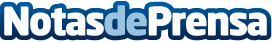 El Día Solidario de las Empresas movilizará a más de 1.000 voluntarios en su 13ª ediciónSe celebra el 26 de octubre en 11 ciudades de forma simultánea y reunirá a más de 1.000 voluntarios de casi un centenar de empresas y entidades participantesDatos de contacto:Autor914115868Nota de prensa publicada en: https://www.notasdeprensa.es/el-dia-solidario-de-las-empresas-movilizara-a Categorias: Nacional Sociedad Solidaridad y cooperación Recursos humanos http://www.notasdeprensa.es